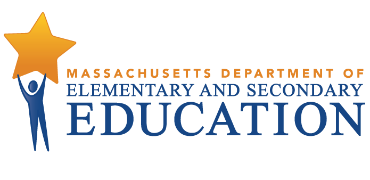 Planning and Adjusting Instruction: The current school closures have presented numerous challenges and there remain many unknowns for the 20-21 school year. The Center for Instructional Support is providing content-specific support to assist teachers, coaches, and instructional leaders with strategies for planning, assessing, and adjusting instruction to address anticipated learning gaps. These webinars have been recorded live and are in the process of being posted below for you to access as needed.  Please find the links to the webinar recordings and resources below:Title/Content AreaDate & TimeFacilitator(s)Planning and Adjusting Instruction in English Language Arts and Literacy:English Language Arts and Literacy: K-12Presentation6/16/202011AM – 12PMSusan Kazeroid, ELA/Literacy Content SpecialistPlanning and Adjusting Instruction in Science: Science: K-12Presentation6/17/202011AM – 12PMNicole Scola, Science and Technology/Engineering (STE) Content Support LeadPlanning and Adjusting Instruction in Mathematics: Mathematics: K-12Presentation6/18/20201 PM – 2PMIan Stith, Mathematics Content Support Lead